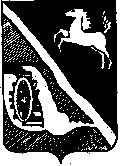 Дума Шегарского районаТомской областиРЕШЕНИЕс. Мельниково20.07.2021г.                                                                                                    № 92 О внесении изменений  в Устав муниципального образования «Шегарский район»        В целях приведения Устава муниципального образования «Шегарский район» в соответствие с Федеральным законом от 30.04.2021 N 116-ФЗ «О внесении изменений в отдельные законодательные акты Российской Федерации», руководствуясь пунктом 1 части 3 статьи 28 Федерального закона от 06.10.2003 № 131-ФЗ «Об общих принципах организации местного самоуправления в Российской Федерации» № 131-ФЗ от 06.10.2003,ДУМА ШЕГАРСКОГО РАЙОНА РЕШИЛА:           1. Внести в Устав муниципального образования «Шегарский район» следующие изменения:  1) пункт 7 части 15 статьи 25 изложить в следующей редакции:           «7) прекращения гражданства Российской Федерации либо гражданства иностранного государства - участника международного договора Российской Федерации, в соответствии с которым иностранный гражданин имеет право быть избранным в органы местного самоуправления, наличия гражданства (подданства) иностранного государства либо вида на жительство или иного документа, подтверждающего право на постоянное проживание на территории иностранного государства гражданина Российской Федерации либо иностранного гражданина, имеющего право на основании международного договора Российской Федерации быть избранным в органы местного самоуправления, если иное не предусмотрено международным договором Российской Федерации;»;    2) пункт 8 части 8 статьи 28 изложить в следующей редакции:           «7) прекращения гражданства Российской Федерации либо гражданства иностранного государства - участника международного договора Российской Федерации, в соответствии с которым иностранный гражданин имеет право быть избранным в органы местного самоуправления, наличия гражданства (подданства) иностранного государства либо вида на жительство или иного документа, подтверждающего право на постоянное проживание на территории иностранного государства гражданина Российской Федерации либо иностранного гражданина, имеющего право на основании международного договора Российской Федерации быть избранным в органы местного самоуправления, если иное не предусмотрено международным договором Российской Федерации;».	2. Направить решение о внесении изменения в Устав муниципального образования «Шегарский район» в течение 15 дней со дня его принятия на государственную регистрацию в Управление Министерства юстиции Российской Федерации по Томской области.3. Изменения и дополнения в Уставе муниципального образования «Шегарский район» подлежат официальному опубликованию после их государственной регистрации и вступают в силу после их официального опубликования. Председатель Думы Шегарского района                                                 Л.И. НистерюкГлава Шегарского района                                                                          А.К. Михкельсон